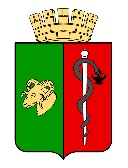 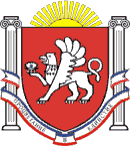 ЕВПАТОРИЙСКИЙ ГОРОДСКОЙ СОВЕТРЕСПУБЛИКИ КРЫМР Е Ш Е Н И ЕII созывСессия №5730.09.2022                                    г. Евпатория                                     № 2-57/1О внесении изменений в Устав муниципального образования городской округ Евпатория Республики Крым         В соответствии со ст. ст. 35, 44 Федерального закона Российской Федерации                               от 06.10.2003 №131-ФЗ «Об общих принципах организации местного самоуправления в Российской Федерации», Федеральным законом от 08.07.2005 № 97-ФЗ «О государственной регистрации уставов муниципальных образований», ст. ст. 20, 27 Закона Республики Крым от 21.08.2014 №54-ЗРК  «Об  основах местного самоуправления в Республике Крым», с целью приведения положений Устава муниципального образования городской округ Евпатория Республики Крым в соответствие с изменениями, внесенными федеральные законы и законы Республики Крым, -городской совет РЕШИЛ:1. Внести изменения в Устав муниципального образования городской округ Евпатория Республики Крым, принятый решением Евпаторийского городского совета Республики Крым I созыва от 07.11.2014 № 1-4/14 «О принятии Устава муниципального образования городской округ Евпатория Республики Крым». Прилагается. 2. Председателю Евпаторийского городского совета:- в течение 15 дней со дня принятия направить изменения в Устав муниципального образования городской округ Евпатория Республики Крым на государственную регистрацию в Управление Министерства юстиции России по Республике Крым. - после проведения государственной регистрации опубликовать (обнародовать) настоящее решение в газете муниципального образования городской округ Евпатория Республики Крым «Евпаторийская здравница» и разместить на официальном сайте Правительства Республики Крым – http://rk.gov.ru в разделе: муниципальные образования, подраздел – Евпатория, Устав муниципального образования городской округ Евпатория Республики Крым,  а также на официальном сайте муниципального образования городской округ Евпатория Республики Крым – http://my-evp.ru  в разделе: Устав в информационно-телекоммуникационной сети общего пользования.- в течение 10 дней со дня официального опубликования (обнародования) данного решения  направить в регистрирующий орган сведения об источнике и о дате официального опубликования (обнародования) для включения указанных сведений в государственный реестр уставов муниципальных образований субъекта Российской Федерации.3.Настоящее решение вступает в силу со дня обнародования на официальном портале Правительства Республики Крым – http://rk.gov.ru в разделе: муниципальные образования, подраздел – Евпатория, а также на официальном сайте муниципального образования городской округ Евпатория Республики Крым – http://my-evp.ru  в разделе Документы, подраздел – Документы  городского совета в информационно-телекоммуникационной сети общего пользования.4. Контроль за исполнением настоящего решения возложить на комитет Евпаторийского городского совета по вопросам местного самоуправления, нормотворческой деятельности и регламента. Председатель Евпаторийского городского совета 			                                    Э.М. Леонова Приложение № 1 к решению                                                                                            Евпаторийского городского совета                                                                                            Республики КрымИзменения в Устав муниципального образованиягородской округ Евпатория Республики Крым В части 1 статьи 54 Устава слова «, на срок, не превышающий 5 лет» исключить. Часть 1 статьи 54 Устава дополнить абзацем следующего содержания:«Контракт с главой администрации заключается на срок полномочий Евпаторийского городского совета, принявшего решение о назначении лица на должность главы администрации (до дня начала работы Евпаторийского городского совета нового созыва), но не менее чем на два года.